Учебно-курсовой комбинат жилкомхоза, ООО «УКК ЖКХ»тел. 8(8182)   65-57-95, 65-56-12, 8-902-19-887-86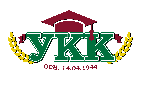 163000, г. Архангельск, пр.Ломоносова, 135, 6 этаж, оф. 601-608.         Сайт: ukk29.ru, эл почта:655795@ukk29.ruБолее 75 лет на рынке услуг Архангельской областиЛицензия на осуществление образовательной деятельности (бессрочная) выдана Министерством образования и науки Архангельской области 05 декабря 2018 года, серия 29ЛО1 № 0001588, номер 6532.Все обучающиеся обеспечиваются учебными пособиями.Проведение ежегодной проверки знаний по рабочим профессиям в объеме производственной инструкции – 800 руб. (в удобное время или дистанционно). Отметка о продлении ставится в удостоверение.Обучение в группе, дистанционно, выезд преподавателя в удобное время!В продаже имеются удостоверения установленного образца, журналы по направлениям. Возможность изготовления журнальной продукции по форме Заказчика.Для более подробной информации обращаться по телефонам: 65-57-95, 65-56-12, 8-902-198-87-86Вид обучения, профессияСрок обучения, дниСрок обучения, дниСтоимость обучения, руб.Даты начала занятий, 1 полугодие 2023 годаДаты начала занятий, 1 полугодие 2023 годаДаты начала занятий, 1 полугодие 2023 годаДаты начала занятий, 1 полугодие 2023 годаДаты начала занятий, 1 полугодие 2023 годаДаты начала занятий, 1 полугодие 2023 годаТребованияВид обучения, профессияТеорияПрактСтоимость обучения, руб.янвфеврмартапрмайиюньТребованияОбучение руководящих работников и специалистов организаций, эксплуатирующих опасные производственные объектыОбучение руководящих работников и специалистов организаций, эксплуатирующих опасные производственные объектыОбучение руководящих работников и специалистов организаций, эксплуатирующих опасные производственные объектыОбучение руководящих работников и специалистов организаций, эксплуатирующих опасные производственные объектыОбучение руководящих работников и специалистов организаций, эксплуатирующих опасные производственные объектыОбучение руководящих работников и специалистов организаций, эксплуатирующих опасные производственные объектыОбучение руководящих работников и специалистов организаций, эксплуатирующих опасные производственные объектыОбучение руководящих работников и специалистов организаций, эксплуатирующих опасные производственные объектыОбучение руководящих работников и специалистов организаций, эксплуатирующих опасные производственные объектыОбучение руководящих работников и специалистов организаций, эксплуатирующих опасные производственные объектыОбучение руководящих работников и специалистов организаций, эксплуатирующих опасные производственные объектыОбучение руководящих работников и специалистов организаций, эксплуатирующих опасные производственные объектыПромышленная безопасность на ОПО:А1- общий курс Промышленная безопасностьБ1 - Химические, нефтехимические и нефтеперерабатывающие производстваБ4-  Горная промышленностьБ5 -Требования промышленной безопасности в угольной промышленностиБ6- Требования по маркшейдерскому обеспечению безопасного ведения горных работБ7 - Объекты систем газораспределения и газопотребленияБ8 – Оборудование, работающее под избыточным давлением Б9 - Подъемные сооруженияБ10 -Транспортирование опасных веществБ11- Объекты хранения и переработки растительного сырьяВ – Гидротехнические сооружения3-1-2 шифра – 3700, 3-4 шифра – 5700, от 5шифров– 7700.2328031519Документы на аттестацию установленной формы+ Госпошлина 1300 руб.В стоимость входят – лекции по шифрам, правила, подключение к системе тренировки по всем вопросам.Обучение персонала организаций, эксплуатирующих системы газораспределения и газопотребленияОбучение персонала организаций, эксплуатирующих системы газораспределения и газопотребленияОбучение персонала организаций, эксплуатирующих системы газораспределения и газопотребленияОбучение персонала организаций, эксплуатирующих системы газораспределения и газопотребленияОбучение персонала организаций, эксплуатирующих системы газораспределения и газопотребленияОбучение персонала организаций, эксплуатирующих системы газораспределения и газопотребленияОбучение персонала организаций, эксплуатирующих системы газораспределения и газопотребленияОбучение персонала организаций, эксплуатирующих системы газораспределения и газопотребленияОбучение персонала организаций, эксплуатирующих системы газораспределения и газопотребленияОбучение персонала организаций, эксплуатирующих системы газораспределения и газопотребленияОбучение персонала организаций, эксплуатирующих системы газораспределения и газопотребленияОбучение персонала организаций, эксплуатирующих системы газораспределения и газопотребленияСлесарь по эксплуатации и ремонту газового оборудования******10207200Группа формируется по мере поступления заявок!Персонал  по применению СУГ (пропан-бутан)  в промцелях*****3 -2500Фото 3 х 4. Группа формируется по мере поступления заявок!Персонал, занимающийся заправкой баллонов СУГ для газобаллон.автомобилей****4-3500Фото 3 х 4. Группа формируется по мере поступления заявок!Обучение персонала организаций, эксплуатирующих оборудование, работающее под избыточным давлением (котлы, сосуды под давлением, трубопроводы пара и горячей воды, барокамеры)Обучение персонала организаций, эксплуатирующих оборудование, работающее под избыточным давлением (котлы, сосуды под давлением, трубопроводы пара и горячей воды, барокамеры)Обучение персонала организаций, эксплуатирующих оборудование, работающее под избыточным давлением (котлы, сосуды под давлением, трубопроводы пара и горячей воды, барокамеры)Обучение персонала организаций, эксплуатирующих оборудование, работающее под избыточным давлением (котлы, сосуды под давлением, трубопроводы пара и горячей воды, барокамеры)Обучение персонала организаций, эксплуатирующих оборудование, работающее под избыточным давлением (котлы, сосуды под давлением, трубопроводы пара и горячей воды, барокамеры)Обучение персонала организаций, эксплуатирующих оборудование, работающее под избыточным давлением (котлы, сосуды под давлением, трубопроводы пара и горячей воды, барокамеры)Обучение персонала организаций, эксплуатирующих оборудование, работающее под избыточным давлением (котлы, сосуды под давлением, трубопроводы пара и горячей воды, барокамеры)Обучение персонала организаций, эксплуатирующих оборудование, работающее под избыточным давлением (котлы, сосуды под давлением, трубопроводы пара и горячей воды, барокамеры)Обучение персонала организаций, эксплуатирующих оборудование, работающее под избыточным давлением (котлы, сосуды под давлением, трубопроводы пара и горячей воды, барокамеры)Обучение персонала организаций, эксплуатирующих оборудование, работающее под избыточным давлением (котлы, сосуды под давлением, трубопроводы пара и горячей воды, барокамеры)Обучение персонала организаций, эксплуатирующих оборудование, работающее под избыточным давлением (котлы, сосуды под давлением, трубопроводы пара и горячей воды, барокамеры)Обучение персонала организаций, эксплуатирующих оборудование, работающее под избыточным давлением (котлы, сосуды под давлением, трубопроводы пара и горячей воды, барокамеры)Машинисты (кочегары)  и операторы котельной (водогрейные котлы с температурой  до 115 0С, паровые - с давлением до 0,07 МПа)******10 106500Группа формируется по мере поступления заявок. Требуется Медицинская справка по специальности, фото 3 х 4.Машинисты (кочегары)  и операторы котельной (водогрейные котлы с температурой  выше 115 0С, паровые - с давлением выше 0,07 МПа)******20309500Группа формируется по мере поступления заявок. Требуется Медицинская справка по специальности, фото 3 х 4.Аппаратчики химводоочистки котельной10106500Группа формируется по мере поступления заявок. Требуется Медицинская справка по специальности, фото 3 х 4.Машинисты компрессорных установок*****10207200Группа формируется по мере поступления заявок. Требуется Медицинская справка по специальности, фото 3 х 4.Аппаратчики, обслуживающие сосуды под давлением (автоклавы - стерилизаторы)*****2-2100302426Фото 3 х 4Аппаратчики, обслуживающие сосудыпод давлением (Баллоны с кислородом, углекислым газом, азотом и т.п.)*****3-3500302426Фото 3 х 4Обучение персонала организаций по подъемным сооружениям (краны, подъемники (вышки), строительные подъемники, лифты)Обучение персонала организаций по подъемным сооружениям (краны, подъемники (вышки), строительные подъемники, лифты)Обучение персонала организаций по подъемным сооружениям (краны, подъемники (вышки), строительные подъемники, лифты)Обучение персонала организаций по подъемным сооружениям (краны, подъемники (вышки), строительные подъемники, лифты)Обучение персонала организаций по подъемным сооружениям (краны, подъемники (вышки), строительные подъемники, лифты)Обучение персонала организаций по подъемным сооружениям (краны, подъемники (вышки), строительные подъемники, лифты)Обучение персонала организаций по подъемным сооружениям (краны, подъемники (вышки), строительные подъемники, лифты)Обучение персонала организаций по подъемным сооружениям (краны, подъемники (вышки), строительные подъемники, лифты)Обучение персонала организаций по подъемным сооружениям (краны, подъемники (вышки), строительные подъемники, лифты)Обучение персонала организаций по подъемным сооружениям (краны, подъемники (вышки), строительные подъемники, лифты)Обучение персонала организаций по подъемным сооружениям (краны, подъемники (вышки), строительные подъемники, лифты)Обучение персонала организаций по подъемным сооружениям (краны, подъемники (вышки), строительные подъемники, лифты)Стропальщики *****5 10 370013Медсправка на право работы на высоте,фото 3х4Оператор крана-манипулятора*****10106500Группа формируется по мере поступления заявокМашинист крана автомобильного 15308900Группа формируется по мере поступления заявокЭлектромонтеры по ремонту грузоподъемных машин****10105800Группа формируется по мере поступления заявокПерсонал, использующий грузоподъемные машины (механизмы), управляемые с пола*****232700Фото 3х4Рабочие люлек*****2-2100Фото 3х4Машинисты подъемников (вышек) *****10 10 6500Фото 3х4Лифтеры *****5103400Группа формируется по мере поступления заявокВид обучения, профессияСрок обучения, дниСрок обучения, дниСтоимость обучения, руб.Даты начала занятий, 1 полугодие 2023 годаДаты начала занятий, 1 полугодие 2023 годаДаты начала занятий, 1 полугодие 2023 годаДаты начала занятий, 1 полугодие 2023 годаДаты начала занятий, 1 полугодие 2023 годаДаты начала занятий, 1 полугодие 2023 годаТребованияВид обучения, профессияТеорияПрактСтоимость обучения, руб.янвфеврмартапрмайиюньТребованияОбучение персонала при транспортировании опасных веществОбучение персонала при транспортировании опасных веществОбучение персонала при транспортировании опасных веществОбучение персонала при транспортировании опасных веществОбучение персонала при транспортировании опасных веществОбучение персонала при транспортировании опасных веществОбучение персонала при транспортировании опасных веществОбучение персонала при транспортировании опасных веществОбучение персонала при транспортировании опасных веществОбучение персонала при транспортировании опасных веществОбучение персонала при транспортировании опасных веществОбучение персонала при транспортировании опасных веществВодители, осуществляющие перевозку опасных грузов (первичное обучение)5-500006131705Водительское удостоверение сроком действия не менее 3 лет. +Госпошлина 1300 руб.Водители, осуществляющие перевозку опасных грузов (переобучение)3-360008151907Действующее ДОПОГ-свидетельство. +Госпошлина 1300 руб.Обучение специалистов и персонала, эксплуатирующих Тепловые энергоустановки и тепловые сетиОбучение специалистов и персонала, эксплуатирующих Тепловые энергоустановки и тепловые сетиОбучение специалистов и персонала, эксплуатирующих Тепловые энергоустановки и тепловые сетиОбучение специалистов и персонала, эксплуатирующих Тепловые энергоустановки и тепловые сетиОбучение специалистов и персонала, эксплуатирующих Тепловые энергоустановки и тепловые сетиОбучение специалистов и персонала, эксплуатирующих Тепловые энергоустановки и тепловые сетиОбучение специалистов и персонала, эксплуатирующих Тепловые энергоустановки и тепловые сетиОбучение специалистов и персонала, эксплуатирующих Тепловые энергоустановки и тепловые сетиОбучение специалистов и персонала, эксплуатирующих Тепловые энергоустановки и тепловые сетиОбучение специалистов и персонала, эксплуатирующих Тепловые энергоустановки и тепловые сетиОбучение специалистов и персонала, эксплуатирующих Тепловые энергоустановки и тепловые сетиОбучение специалистов и персонала, эксплуатирующих Тепловые энергоустановки и тепловые сетиСпециалисты, отв. за исправное состояние и безопасную эксплуатацию тепловых энергоустановок и тепловых сетей потребителей (ежегодная проверка знаний)****1-1200281115Документы на проверку знаний установленной формы(можно скачать на нашем сайте ukk29.ru)Подготовка рабочих для первичного или ежегодного подтверждения допуска к работе в тепловых энергоустановках*****1-1200281115Документы на проверку знаний установленной формы(можно скачать на нашем сайте ukk29.ru)Слесарь-сантехник (присваивается профессия и дается допуск на работу в тепловых энергоустановках)10205500Модульный и дистанционный курс! Г 1.1, 2.1 и 2.2 Обучение специалистов и персонала, эксплуатирующих Электроустановки потребителей, Электрические станции и сетиГ 1.1, 2.1 и 2.2 Обучение специалистов и персонала, эксплуатирующих Электроустановки потребителей, Электрические станции и сетиГ 1.1, 2.1 и 2.2 Обучение специалистов и персонала, эксплуатирующих Электроустановки потребителей, Электрические станции и сетиГ 1.1, 2.1 и 2.2 Обучение специалистов и персонала, эксплуатирующих Электроустановки потребителей, Электрические станции и сетиГ 1.1, 2.1 и 2.2 Обучение специалистов и персонала, эксплуатирующих Электроустановки потребителей, Электрические станции и сетиГ 1.1, 2.1 и 2.2 Обучение специалистов и персонала, эксплуатирующих Электроустановки потребителей, Электрические станции и сетиГ 1.1, 2.1 и 2.2 Обучение специалистов и персонала, эксплуатирующих Электроустановки потребителей, Электрические станции и сетиГ 1.1, 2.1 и 2.2 Обучение специалистов и персонала, эксплуатирующих Электроустановки потребителей, Электрические станции и сетиГ 1.1, 2.1 и 2.2 Обучение специалистов и персонала, эксплуатирующих Электроустановки потребителей, Электрические станции и сетиГ 1.1, 2.1 и 2.2 Обучение специалистов и персонала, эксплуатирующих Электроустановки потребителей, Электрические станции и сетиГ 1.1, 2.1 и 2.2 Обучение специалистов и персонала, эксплуатирующих Электроустановки потребителей, Электрические станции и сетиГ 1.1, 2.1 и 2.2 Обучение специалистов и персонала, эксплуатирующих Электроустановки потребителей, Электрические станции и сетиСпециалисты, эксплуатирующие электроустановки, электрические станции и сети (в стоимость входит подготовка к аттестации и ежегодная проверка знаний)3-460030130213Документы на аттестацию установленной формы(шифры:Г.1.1, Г 2.1, Г 2.2).Госпошлина -  1300 руб.Специалисты, эксплуатирующие электроустановки(ежегодная проверка знаний с повышением или подтверждением группы по электробезопасности)*****2-200030130213Необходимо наличие аттестации (протокол с шифрами Г.1.1, Г.2.1, Г.2.2), удостоверение о проверке знаний.Документы на проверку знаний установленной формыРабочие: Подтверждение, повышение или присвоение группы по электробезопасности *****2-200030130213Документы на проверку знаний установленной формыЭлектромонтеры по ремонту и эксплуатации электрооборудования (присваивается разряд по профессии и группа по электробезопасности) *****15 308200Группа формируется по мере поступления заявокОбучение работников организаций по охране трудаОбучение работников организаций по охране трудаОбучение работников организаций по охране трудаОбучение работников организаций по охране трудаОбучение работников организаций по охране трудаОбучение работников организаций по охране трудаОбучение работников организаций по охране трудаОбучение работников организаций по охране трудаОбучение работников организаций по охране трудаОбучение работников организаций по охране трудаОбучение работников организаций по охране трудаОбучение работников организаций по охране трудаОхрана труда  ***** (модуль А- 800 руб. Модуль Б- 800 руб. Модуль В- 1000 руб.)5-23Заявка от организации, + дистанционно. Стоимость зависит от количества необходимых модулей.Охрана труда при работе на высоте *****1128001902160223062004180822Заявка от организации, фото 3х4.  +дистанционноОхрана труда в ограниченных и замкнутых пространствах (ОЗП)****112600171421181620Заявка от организации, фото 3х4.  +дистанционноСредства индивидуальной защиты*****15001024+ дистанционно, + выезд преподавателя на предприятие.Оказание первой помощи*****15001024140315+ дистанционно, + выезд преподавателя на предприятие.Обучение руководителей, специалистов организаций в области пожарной безопасностиОбучение руководителей, специалистов организаций в области пожарной безопасностиОбучение руководителей, специалистов организаций в области пожарной безопасностиОбучение руководителей, специалистов организаций в области пожарной безопасностиОбучение руководителей, специалистов организаций в области пожарной безопасностиОбучение руководителей, специалистов организаций в области пожарной безопасностиОбучение руководителей, специалистов организаций в области пожарной безопасностиОбучение руководителей, специалистов организаций в области пожарной безопасностиОбучение руководителей, специалистов организаций в области пожарной безопасностиОбучение руководителей, специалистов организаций в области пожарной безопасностиОбучение руководителей, специалистов организаций в области пожарной безопасностиОбучение руководителей, специалистов организаций в области пожарной безопасностиПовышение квалификации в области пожарной безопасности (16 час)2-1500Заявка от организации. + Подтверждение предыдущего обучения по ПТМ. +дистанционно. Профессиональная переподготовка по программе «Специалист по противопожарной профилактике» (256 час)8000Заявка от организации. +дистанционно